	Associazione di Promozione sociale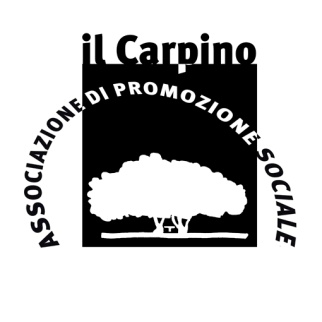 	Il Carpino	Via Volte Maso, 31	37125 Verona			Cod.fiscale 93196980234Adesione al Progetto Fondo Alto Borago e comunicazione di versamento.Il sottoscritto / a ………………………………………………………………………………….nato/a a ……………………………………………..…, il …………………….. e residente in ………………………………………………………………C.F………………………………..indirizzo email……………………………………………………………tel……………………                    presa visione del progetto “Fondo Alto Borago” dell’Associazione Il Carpino (doc.1) intende sostenerlo e a tal fine verserà sul conto corrente presso Banca Etica intestato all’Associazione Il Carpino: IBAN:    IT 45 H 05018 11700 000016954679la somma di ……………………………………..………. euro. Effettuato il versamento, l’associazione Il Carpino mi invierà una ricevuta (doc. 4).La somma da me versata verrà utilizzata per l’acquisto dei terreni di cui al Progetto e per la loro successiva gestione secondo gli indirizzi stabiliti dal Comitato Scientifico. Se non sarà possibile l’acquisto la somma mi verrà restituita, secondo quanto previsto dal regolamento del “Fondo Alto Borago”, del quale ho preso visione (doc. 2). Chiedo che l’eventuale restituzione avvenga con versamento sul conto del quale fornisco le seguenti coordinate: ……………………………………………………………….Il sottoscritto, dichiara:di aver preso visione dei documenti sotto elencati 	                       Sì         No											□	 □di consentire la pubblicazione del suo nome tra i sostenitori 		Sì	Nodel Progetto su materiale realizzato dal Carpino e/o sulla stampa	□	 □di avere ricevuto informativa sulla Privacy secondo                           Sì        Nol’art. 13 del GDPR UE 679/2016 e D.Lgs. 196/2003	     		□	 □				di prestare il proprio consenso al trattamento e alla comunicazione	Sì	Nodei suoi dati per le finalità di cui al Progetto				□	 □                                                                                         Il sostenitore…………………………………….Documenti:Doc.1 Progetto Doc.2 RegolamentoDoc.4 RicevutaCONSENSO ALLA PUBBLICAZIONE DELLA PROPRIA IMMAGINEEgregio sostenitore  nel ringraziarla per il contributo che ha voluto accordare al progetto le chiedo la disponibilità alla pubblicazione della sua immagine nel sito www.fondoaltoborago.it tra i sostenitori del Progetto.	Nel caso di risposta affermativa scelga la frase che le sembra più adatta, oppure ne proponga una di lunghezza simile, e compili il modulo sotto riportato inviandolo a contoborago@gmail.com con una sua foto ed una breve frase								Il Presidente 								Mario Spezia ___________________________________________________________________Io sottoscritto/a __________________________________________________Presto il mio consenso alla pubblicazione della mia immagine nel sito www.fondoaltoborago.it tra i sostenitori del Progetto con una frase di sostegno e promozione dell’iniziativa e allego una mia foto				 												SI	NO										□	□Frasi proposte:□ Ho contribuito al Fondo Alto Borago, dona anche tu□ Fai come ho fatto io, sostieni Fondo Alto Borago□ ------------------------------------------------------------------------------